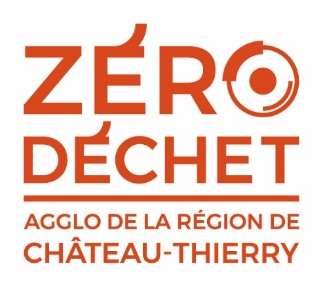 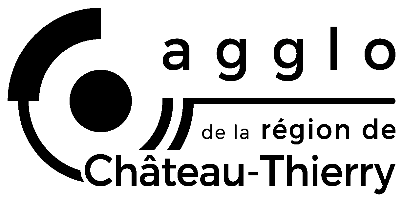 Défi Z’Héros déchetFormulaire de candidature 2021Vous souhaitez participer à l’opération « Défi Z’Héros déchet » ?Le questionnaire qui suit va évaluer votre potentiel de « Z’Héros déchet » et permettra à nos équipes de préparer au mieux l’opération. Les données de ce questionnaire sont classées confidentielles par nos services et ne serviront à aucun autre usage que l’opération « Défi Z’Héros déchet ».Informations générales Nom et prénom : …………………………………………………………………………………………………………………………Adresse : ……………………………….….………………………………………………………………………………………………..……….….…………………………………………………………………………………….….………………………………………………Tél fixe : ……….….…………………………………………… Tél portable : ……….….………………………………………Adresse électronique : ……………………………………………….………………………………………………………….….Nombre de personnes habitant dans le domicile :  ……………… adultes							        ……………… enfantsÂge des personnes du domicile : …………………………………………………………………………………………….Nombre d’adultes exerçant une activité en dehors du domicile : ………………Nombre d’adultes passant leur journée au foyer : ………………Type d’habitat :  Maison individuelle		  Habitat collectifDisposez-vous d’un jardin :  Oui 	  NonSi oui, surface du jardin : ……………….Avez-vous un potager :  Oui	  NonAvez-vous un balcon :    Oui	  NonVos disponibilités pour la missionQuand êtes-vous le plus facilement joignable par téléphone ? Pendant le déjeuner	  En début de soirée		  Toute la journée Avez-vous accès à votre messagerie internet ?  Quotidiennement 	 Quelques fois par semaine	 Je n’ai pas accès à internetPour participer à des ateliers, vous êtes plutôt disponible ? En soirée		 	 Le mercredi 			 Le week-end			Mode de vie et habitudes de consommationLisez-vous la publicité arrivant dans votre boîte aux lettres ? Oui, j’aime bien la recevoir		 Non, je m’en débarrasse J’ai un autocollant « Stop Pub » sur ma boîte aux lettresCuisinez-vous avec des produits frais ? Non		 Oui, quand j’en ai le temps		     Oui, très souventQuel est votre magasin de prédilection pour faire vos courses ?  …………………………………………………………………………………………………………………………………………………….À la maison, quelle eau buvez-vous ? De l’eau en bouteille		 De l’eau du robinetSelon vous, à quelle fréquence sortez-vous le sac poubelle de votre cuisine ?Que faites-vous de vos déchets de cuisine ? Je les jette avec mes ordures ménagères		 Je les composte Autre : précisez ……………………………………………………………………………………….Vous arrive-t-il d’acheter des objets d’occasion ? Jamais		 De temps en temps		 SouventSi vous avez adopté d’autres astuces pour réduire vos déchets, dites-le nous : ………………………………………………………………………………………………………………………………………………………………………………………………………………………………………………………………………………………………………………Votre sensibilité à l’environnement Au quotidien, en défense de l’environnement, vous êtes : Débutant			 Confirmé			 Carrément hérosSur une échelle de 1 à 10, comment estimez-vous vos actions en faveur de l’environnement ? (1 : pas terrible, 10 : au top !)……………………………..En quelques mots, confiez-nous vos motivations pour faire partie de l’aventure : ……….….…………………………………………………………………………………….….……………………………………………….……….….…………………………………………………………………………………….….……………………………………………….Vos missions pendant l’opération « Défi Z’Héros déchet »Seriez-vous prêt à mettre en place des gestes de réduction des déchets pendant la durée de l’opération ? Oui			  Non Seriez-vous enclin à partager votre expérience de « Z’Héros déchet » durant l’opération avec d’autres habitants ou la presse locale ? Oui 		 NonVoudriez-vous participer à des visites de sites en lien avec la gestion des déchets ? Oui 		 NonSi vous avez des remarques ou des suggestions, c’est le moment :……….….…………………………………………………………………………………….….……………………………………………………….….…………………………………………………………………………………….….………………………………………………Pour toute information, n’hésitez pas à contacter le service au 03 23 85 34 97 ou service-dechets@carct.frMerci pour votre candidature !